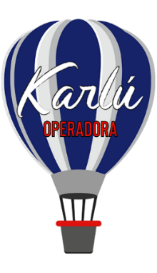 Kenia Safari Kasuku 8 días 7 nochesSalidas los lunes y viernesDía 1 Nairobi Llegada al aeropuerto internacional y traslado al hotel respectivo. El uso de la habitación no esta garantizado antes de mediodía. Resto del día libre. Salida a las 19.00 hrs. para cena en el restaurante Carnivore. Alojamiento en el hotel de categoría elegido.Día 2 Nairobi/Monte Kenia Salida después del desayuno hacia el Monte Kenia pasando por Karatina en ruta hacia Nanyuki. Almuerzo en el club. Resto del día libre para realizar actividades en el Club (pago directo). Cena y alojamiento en hotel categoría elegido.Día 3 Monte Kenia/Samburu Desayuno. Salida a  de Samburu/Shaba vía Isiolo. Almuerzo en el lodge. Por la tarde, salida de safari por el parque. Cena y alojamiento en el hotel categoría elegido.Día 4 Samburu/Montes Aberdares /Zona Monte KeniaDespués del desayuno, salida hacia Nyeri/Monte Kenia. Opción Aberdares: Almuerzo en el Aberdare country club. Opción Monte Kenia almuerzo en el hotel. Por la tarde subida en los vehículos del hotel al Parque Nacional de Aberdare. Cena y alojamiento en hotel categoría elegido.Día 5 Montes Aberdare o Zona Monte Kenia/Lago NakuruDesayuno y traslado al Hotel Aberdare Country Club, o Desayuno en el Lodge Monte Kenia y salida hacia el Parque Nacional del Lago Nakuru para almuerzo en el Lodge. Safari por la tarde. Cena y alojamiento en hotel categoría elegido..Día 6 Lago Nakuru/Maasai Mara  Desayuno. Salida a  de Maasai Mara, vía Narok, para llegar a almorzar. Safari por la tarde.  Cena y alojamiento en hotel categoría elegido.Día 7 	Maasai MaraSalida de safari, uno por la mañana y otro por la tarde, por la reserva. Pensión completa en hotel categoría elegido.Día 8	Maasai  Mara/Nairobi/Traslado Aeropuerto Después del desayuno salida hacia Nairobi. Llegada alrededor de mediodía al Hotel (uso de habitación no incluido). A la hora prevista, traslado al aeropuerto para el vuelo internacional 3 horas antes de la salida del vuelo. Costo por persona en dólares americanos Categoría Classic  Hoteles previstos  Categoría Superior  Hoteles previstosIncluyeTraslados de aeropuerto tanto de llegada como de salida (en minibús o autobús de 22 plazas) según el itinerario, servicios en regular.Los otros traslados dentro de las ciudades (en minibús o autobús de 22 plazas) según el itinerario1 noche en el hotel de Nairobi en régimen de alojamiento y desayunoPensión completa en los Hoteles / Lodges especificados durante el safariCena en el restaurante CarnivoreTransporte en minibuses durante el safari con ventana garantizada (ocupación máxima de 7 pax por vehículo, uso no exclusivo)Entradas a los ParquesConductor – Guía de habla castellano garantizado a partir de 2 pasajeros en un safari REGULAR (si hay dos vehículos, el guía se compartirá entre esos vehículos, moviéndose entre ellos durante el safari)Servicios de emergencia y evacuación Flying Doctors. Sombreros de safari + etiquetas para el equipaje.Agua mineral en vehículos, durante el safari + botellas de aluminio.No incluyeVuelos internacionales y domésticosVisado de entrada a Kenia Cualquier servicio no especificado como incluido.Notas importantes:En la zona de Aberdares / Monte Kenia NO se realizan safaris, sino que los animales acuden a beber a las charcas iluminadas delante de los hoteles y los viajeros permanecen en su hotel.Suplementos para fechas de Navidad y Año Nuevo.Cuando el itinerario incluya una noche en Nairobi al comienzo o al fin del safari, estas podrán ser intercambiadas para poder ajustarse a las fechas de vuelo de los clientes.Servicios en privado consultar suplemento.Notas:Para reservaciones, se requiere copia del pasaporte con vigencia mínima de 6 meses después de su regresoLos documentos como pasaporte, visas, vacunas o cualquier otro requisito que solicite el país visitado, son responsabilidad del pasajero.Las cotizaciones están sujetas a cambio al momento de confirmar los servicios por escrito.Los traslados regulares cuentan con horario preestablecido, sujetos a cambios sin previo aviso. Cualquier servicio NO utilizado, NO APLICA para reembolso.Tarifas sujetas a cambio y disponibilidad al momento de confirmar serviciosTarifa aplica para pago con transferencia bancaria o cheque Pagos con tarjeta de crédito visa o mc aplica cargo bancario de 3.5%El tipo de cambio se aplica el día que se realiza el pagoVigencia: 31 de marzo 2021Fechas de SalidaDbl o Tpl Supl. Ind.Mnr.1201 Nov-15 Dic 20   $2,281 $562$1,14016 Dic 20-31 Mzo 21  $2,382$567$1,191Fechas de SalidaDbl o Tpl Supl.Ind.Mnr. 1201 Nov-21Dic 20 $2,356$ 447$1,178 22 Dic 20-31 Mzo 21 $2,429$ 627$1,215Nairobi Intercontinental / The Stanley Hotel MovenpickMonte KeniaMount Kenia Safari ClubSamburuSarova ShabaAberdareTreetops Lodge / The ArkLago NakuruSarova Lion Hill / Lake Nakuru SopaMasai MaraSarova Mara / Ashnil Mara / Kandili 